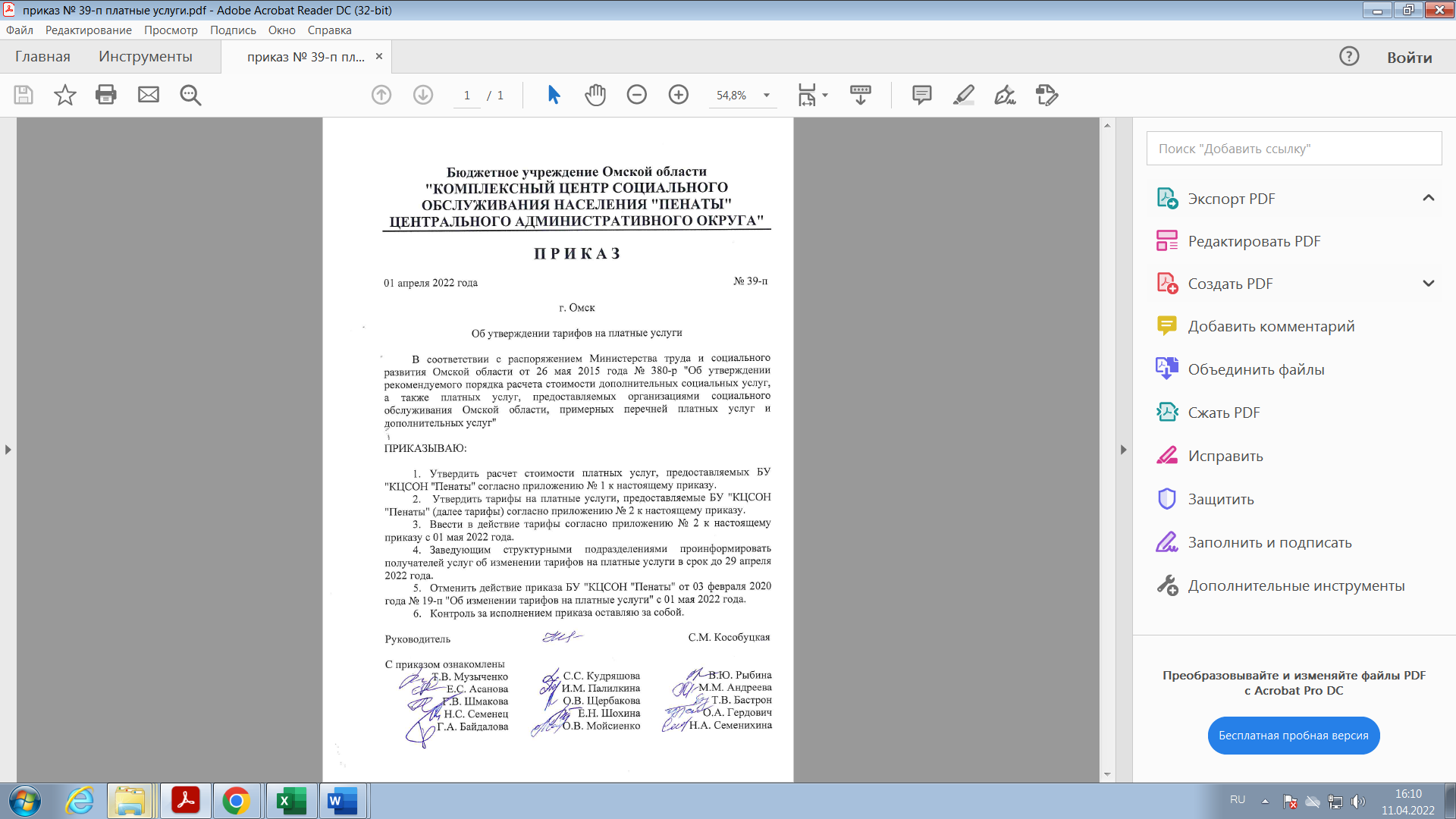 Приложение № 1к приказу БУ КЦСОН "Пенаты"от 01.04.2022 № 39-пРАСЧЕТ стоимости платных услугСтоимость платных услуг определяется по следующей формуле:C = L * t * k,где:L - стоимость рабочего времени (в минутах) работника организации;t - количество рабочего времени на предоставление услуги;k - уровень рентабельности (устанавливается в пределах от 5% до 25% с учетом спроса населения на платные услуги и мониторинга ситуации на рынке услуг).Стоимость рабочего времени (в минутах) работника организации определяется по следующей формуле:L = ((c + n) / m) / 60,где:L - стоимость рабочего времени (в минутах) работника организации;n - минимальный размер оплаты труда в Омской области (с учетом районного коэффициента);с - затраты на начисления на выплаты по оплате труда работников организации;m - количество рабочих часов в месяц работника организации, оказывающего платную услугу.Приложение № 2к приказу БУ КЦСОН "Пенаты"от 01.04.2022 № 39-пТАРИФЫна платные услуги, предоставляемые БУ "КЦСОН "Пенаты"(выписка из приказа БУ КЦСОН "Пенаты" от 01.04.2022 № 39-п)1Минимальный размер оплаты труда, руб.15 973,502Затраты на начисления на выплаты по оплате труда работников организации, руб.30,28% от минимального размера оплаты труда4 836,783Количество рабочих часов в месяц в 2022 г., час.164,424Стоимость рабочего времени, мин. 2,11Приложение № 2к приказу БУ КЦСОН "Пенаты"от 01.04.2022 № 39-пСоциально-медицинские услугиСоциально-медицинские услугиСоциально-медицинские услугиСоциально-медицинские услугиСоциально-медицинские услугиСоциально-медицинские услугиСоциально-медицинские услуги141.Содействие в получении медицинской помощиУслуга предусматривает получение талона к врачу в медицинских организациях, доставка его получателю услуг на дом 251,158,03142.Оказание помощи в прохождении медико-социальной экспертизы Содействие в сборе документов, необходимых для комплексной оценки здоровья получателя социальных услуг (услуга предоставляется при необходимости ее получения более 1 раза в период социального обслуживания)1201,1278,52143.Оформление медицинской документации Услуга предусматривает выписку рецептов, направлений в медицинских организациях для получателя услуг201,146,42144.Получение медицинских документовУслуга предусматривает получение результатов обследования, лабораторных исследований и других документов получателя услуг в медицинских организациях251,158,03145.Помощь в проведении лабораторных исследованийУслуга предусматривает доставку биологических материалов клиента (мочи, кала, слюны) для лабораторных исследований в медицинские организации, расположенные по месту жительства получателя услуг301,169,63146.Обеспечение посещения медицинских организаций Услуга предусматривает обеспечение посещения медицинских организаций получателем услуг, не утратившего способность к передвижению, в медицинские организации, расположенные по месту жительства получателя услуг, для проведения медицинских консультаций, плановой госпитализации, лабораторных исследований, медико-социальной экспертизы, ожидание, сопровождение домой (1 час)401,192,84147.Посещение в стационарных отделениях медицинских организацийУслуга предусматривает посещение работником организации получателя услуг в целях оказания морально-психологической поддержки, доставки продуктов питания, лекарственных средств и изделий медицинского назначения, личных вещей 147.Посещение в стационарных отделениях медицинских организацийв стационарных отделениях медицинских организаций, расположенных по месту жительства получателя услуг (1 раз)601,1139,26147.Посещение в стационарных отделениях медицинских организацийв стационарных отделениях медицинских организаций, расположенных за пределами муниципального образования (для муниципальных районов Омской области), административного округа (для города Омска), в котором проживает получатель услуг (1 час)601,1139,26148.Приобретение лекарственных средствУслуга предусматривает покупку (получение) лекарственных средств и изделий медицинского назначения за счет получателя услуг в аптечных организациях, расположенных по месту жительства получателя услуг, и их доставка (1 раз) 101,123,21149.Прогулка с получателем услугУслуга предусматривает помощь в одевании получателя услуг, не утратившего (частично утратившего) способность к передвижению, прогулку на улице, обратную доставку в дом, помощь в раздевании получателя услуг601,1139,26150.Предоставление услуги по уходу за гражданином, утратившим способность к самообслуживаниюУслуга предусматривает наблюдение за состоянием здоровья и осуществление ухода за получателем услуг: измерение температуры тела, артериального давления; обеспечение режима приема получателем услуг лекарственных препаратов по назначению врача; приготовление пищи; оказание помощи при приеме пищи; мытье посуды после кормления; смену постельных принадлежностей, нательного белья, абсорбирующего белья, подгузника; гигиенический уход (обтирание, обмывание, причесывание, стрижка ногтей), поднос и вынос судна, сопровождение в туалет; проведение процедур, направленных на профилактику пролежней; машинная стирка белья получателя услуг; влажная уборка комнаты получателя услуг с использованием моющих средств клиента (1 час)401,192,84151.Наблюдение за состоянием здоровьяУслуга предусматривает наблюдение за состоянием здоровья получателя услуг для своевременного выявления отклонений в состоянии его здоровья (1 час)351,181,24152.Лечебная физкультураУслуга предусматривает проведение по медицинским показаниям 1 индивидуального занятия с комплексом оздоровительных упражнений                                                  на дому601,25158,25152.Лечебная физкультурав организации301,2579,13152.Лечебная физкультурапроведение по медицинским показаниям 1 группового занятия с комплексом оздоровительных упражнений в организации201,2552,75153.Проведение массажаУслуга предусматривает подготовку места для массажа, проведение по медицинским показаниям 1 процедуры массажа:0,00153.Проведение массажаворотниковой зоны                                                                                                           на дому551,25145,06153.Проведение массажав организации401,25105,50153.Проведение массажанижней (верхней) конечности                                                                                         на дому551,25145,06153.Проведение массажа в организации401,25105,50153.Проведение массажаверхней конечности, надплечья и области лопатки                                                      на дому701,25184,63153.Проведение массажав организации501,25131,88153.Проведение массажакисти и предплечья                                                                                                           на дому401,25105,50153.Проведение массажав организации301,2579,13153.Проведение массажаобласти грудной клетки                                                                                                   на дому701,25184,63153.Проведение массажав организации501,25131,88153.Проведение массажаголовы                                                                                                                                на дому401,25105,50153.Проведение массажав организации301,2579,13153.Проведение массажашеи                                                                                                                                     на дому401,25105,50153.Проведение массажав организации301,2579,13153.Проведение массажаспины                                                                                                                                  на дому551,25145,06153.Проведение массажав организации401,25105,50153.Проведение массажапояснично-крестцовой области                                                                                       на дому401,25105,50153.Проведение массажав организации301,2579,13153.Проведение массажашейно-грудного отдела позвоночника                                                                           на дому701,25184,63153.Проведение массажав организации501,25131,88153.Проведение массажанижней конечности и поясницы                                                                                      на дому701,25184,63153.Проведение массажав организации501,25131,88153.Проведение массажаколенного сустава                                                                                                             на дому401,25105,50153.Проведение массажав организации301,2579,13153.Проведение массажаголеностопного сустава                                                                                                                                                                                                                на дому401,25105,50153.Проведение массажав организации301,2579,13153.Проведение массажаголени и стопы                                                                                                                  на дому401,25105,50153.Проведение массажав организации301,2579,13153.Проведение массажатазобедренного сустава и ягодичной области                                                                на дому401,25105,50153.Проведение массажав организации301,2579,13153.Проведение массажаплечевого сустава                                                                                                             на дому401,25105,50153.Проведение массажав организации301,2579,13153.Проведение массажалоктевого сустава                                                                                                              на дому401,25105,50153.Проведение массажав организации301,2579,13153.Проведение массажалучезапястного сустава                                                                                                    на дому401,25105,50153.Проведение массажав организации301,2579,13153.Проведение массажаживота                                                                                                                                на дому401,25105,50153.Проведение массажав организации301,2579,13153.Проведение массажалица и зоны декольте                                                                                                        на дому301,2579,13153.Проведение массажав организации201,2552,75153.Проведение массажаобщего массажа ребенка до 1 года                                                                                  на дому601,25158,25153.Проведение массажав организации401,25105,50153.Проведение массажаобщего массажа ребенка от 1 года до 12 лет                                                                  на дому701,25184,63153.Проведение массажав организации501,25131,88154.Проведение оздоровительных и общеукрепляющих процедурУслуга предусматривает подготовку оборудования и проведение 1 процедуры в соответствии с оснащением организации                                                                      на дому301,2579,13154.Проведение оздоровительных и общеукрепляющих процедурв организации201,2552,75155.ИнгаляцияУслуга предусматривает подготовку раствора, проведение ингаляции (1 раз)141,2536,93156.Введение суппозиторияУслуга предусматривает подготовку лекарственного средства, введение суппозитория (1 раз)51,111,61157.Наложение компрессаУслуга предусматривает подготовку раствора для компресса, наложение компресса (1 раз)121,127,85158.Закапывание капельУслуга предусматривает подготовку лекарственного средства, закапывание капель по назначению врача (1 раз)51,111,61159.Перевязка Услуга предусматривает подготовку перевязочного материала, перевязку (1 раз)171,139,46160.Раскладка лекарственных средствУслуга предусматривает раскладку лекарственных средств по дозам приема в соответствии с назначением врача (1 раз)51,111,61161.Ревизия домашней аптечкиУслуга предусматривает просмотр лекарственных препаратов из домашней аптечки получателя услуг на соблюдение срока их годности (1 раз)101,123,21162.Проведение теплопроцедур в парофитобочкеУслуга предусматривает подготовку оборудования, проведение 1 процедуры, санитарную обработку оборудования701,25184,63163.Проведение теплопроцедур в инфракрасной кабинеУслуга предусматривает подготовку оборудования, проведение 1 процедуры, санитарную обработку оборудования801,25211,00164.Занятие в группе здоровьяУслуга предусматривает проведение 1 занятия с комплексом оздоровительных упражнений451,25118,69165.Предоставление кислородного коктейляУслуга предусматривает приготовление кислородного коктейля, предоставление его получателю услуг (1 раз)151,2539,56166.Предоставление фиточаяУслуга предусматривает приготовление фиточая, предоставление его получателю услуг (1 раз)51,2513,19